Заявка(заполнение обязательно для туристических агентств)Агентство                           _______________________________________________________Контактный телефон       _______________________________________________________Тип визы                            _______________________________________________________Срок оформления            _______________________________________________________  Анкета туриста в Тайвань(заполняется в одном экземпляре на русском языке)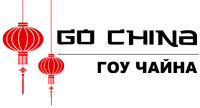 Тел:  +7 (495) 280-80-78Адрес:101000, г.Москва, ул. Мясницкая, д.24/7, стр 1.E-mail:   visa@gochina.ru www:   www.gochina.ruФ.И.ОМесто рождения(город)Семейное положениеГород выдачи загранпаспортаМобильный телефонe-mailДомашний адрес(фактическоепроживание)Место работы:1) Название компании2) Адрес3) Телефон4) ДолжностьПредыдущее посещение Тайваня (цель визита и даты поездки)Цель визита и предполагаемые даты пребывания на ТайванеМесто пребывания на Тайване:1)Название отеля2) Адрес3)ТелефонПриглашающая сторона/конт. лицо или организация на Тайване:1. Название или ФИО2. Адрес 3. Номер телефона 